		 Woodville High School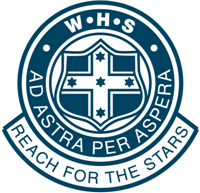 11 Actil Avenue, St Clair, 501128 March 20191:15 for a 1:30 startHow does a mathematician think about and solve problems?
What does ‘doing maths’ look like?The best way to answer these questions is to get a group of people together to share strategies and think about mathematical problems.On the 28th of March, 2019, Woodville High School is doing just that! You'll get to meet and work with mathematicians and like-minded students and work on interesting and challenging problems. Come and see what makes real mathematicians love maths!More about MathsCraft can be found at http://acems.org.au/mathscraft/Event details:Who:	Students in Years 7–10. Each school may send three students and one teacher.	Teachers: This event can be counted as Professional Development under the following AITSL categories: 1.5, 3.1, 4.1, 6.2, 6.3, 7.4.Where:	Rooms P6/7, Woodville High SchoolWhen:	28 March 2019, 1:15 for a 1:30 start, concluding at 4:30Cost:	FreeTo register:	Places are limited, please register interest by contacting	Constantin Naum:constantin.naum372@schools.sa.edu.au	Brett Hains:brett.hains232@schools.sa.edu.au